COLEGIO RETAMAR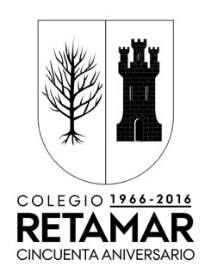 2º DE ESO. Lengua Española y LiteraturaEXAMEN Nº 051ª EVALUACIÓNAlumno: ………….......………..…………Nº…. 2º….  Hoja 1. Fecha: 3 de Diciembre, 2014Acentúa correctamente el siguiente texto: (1 pto.)El dia que me fui no le dio mucha pena. No se esperaba que fuese a tardar tantos años en volver. Pero, finalmente, asi fue. Emigre a tierras lejanas, a paises donde ni tu ni yo habiamos estado jamas. Aquellos lugares parecian estar mas lejos que el mismisimo horizonte.Hoy se cumplen dos años de mi regreso. Recuerdo la alegria de mi padre y de mi madre cuando apareci, una tarde de otoño, en el salon de nuestra casa. Nos sentamos al lado de la chimenea y, mientras tomabamos un delicioso te, les conte a mis padres toda la historia. Todavia no se cual fue el motivo que me hizo regresar. Supongo que echaba de menos mi hogar.Mide estos versos. Señala la división silábica, las licencias métricas y la rima. (0,5 ptos.)Pongo aquí tierra, pongo musgo y plata		………para la estrella, y viento en el molino;		………corderos a los lados del camino,			………y, bajo el puente, el agua de hojalata;			………Pongo la gran locura que desata			………tu nombre entre los hombres; pongo vino		………y pan en esta cena que adivino				………ahora que tanta nieve te maltrata;			………Junto a la soledad de tu tejado				………pongo mi soledad de enajenado				………cuando de Ti me aparto con mis males;		………Pongo mi amor en esta noche fría			………como una hoguera, y pongo el alma mía		………temblando entre tu cuna y tus pañales.		………(José García Nieto)Explica qué tipo de rima se ha utilizado en el texto anterior. Justifica tu respuesta. (0,5 ptos.)Explica qué tipo de poema es. Justifica tu respuesta (0,5 ptos.).Resume el texto en un máximo de tres líneas. (0,5 ptos.)Pon un título adecuado al poema. (0,5 ptos. )Haz una descripción del lugar que aparece en el texto. (0,5 ptos.)¿A qué nivel del lenguaje pertenece el poema anterior? ¿Por qué? Explica las características de dicho nivel. (1 pto.)Explica la ausencia de tilde en las siguientes palabras. (0,5 ptos.)Puente (Verso 4):Ti (Verso 11):Explica las funciones del lenguaje que aparecen en el texto. (1 pto.)Explica los tipos de oraciones según la actitud del hablante. Pon ejemplos del poema. (1 pto.)Define y pon un ejemplo (1 pto.)Polisemia:Homonimia:Antonimia:Metonimia:Analiza morfológica y sintácticamente la siguiente oración (1,5 ptos.)En esta clase cualquiera tendrá bien las respuestas.Espacio reservado para completar preguntas, si te hace falta: